Благотворительная акцияС 01 июля по 31 августа 2019 г Министерство семьи труда и социальной защиты населения Республики Башкортостан проводит очередную, 9-ю по счету, республиканскую благотворительную акцию «Помоги собраться в школу» Служба семьи в Белебеевском районе и г.Белебей ГБУ РБ Западный МЦ «Семья» приглашает жителей присоединиться к благотворительной акции. Цель акции - оказание помощи в подготовке к новому учебному году детям из семей, находящихся в трудной жизненной ситуации. Благотворительная помощь в виде канцелярских товаров, письменных принадлежностей, тетрадей, принадлежностей для рисования, наборов для детского творчества, учебников, художественной литературы.
Сбор благотворительной помощи осуществляется по адресу: г.Белебей ул. Красная, 103, часы приема понедельник -пятница с 9.00 до 18.00 ч, обед с 13.00 до 14.00 ч.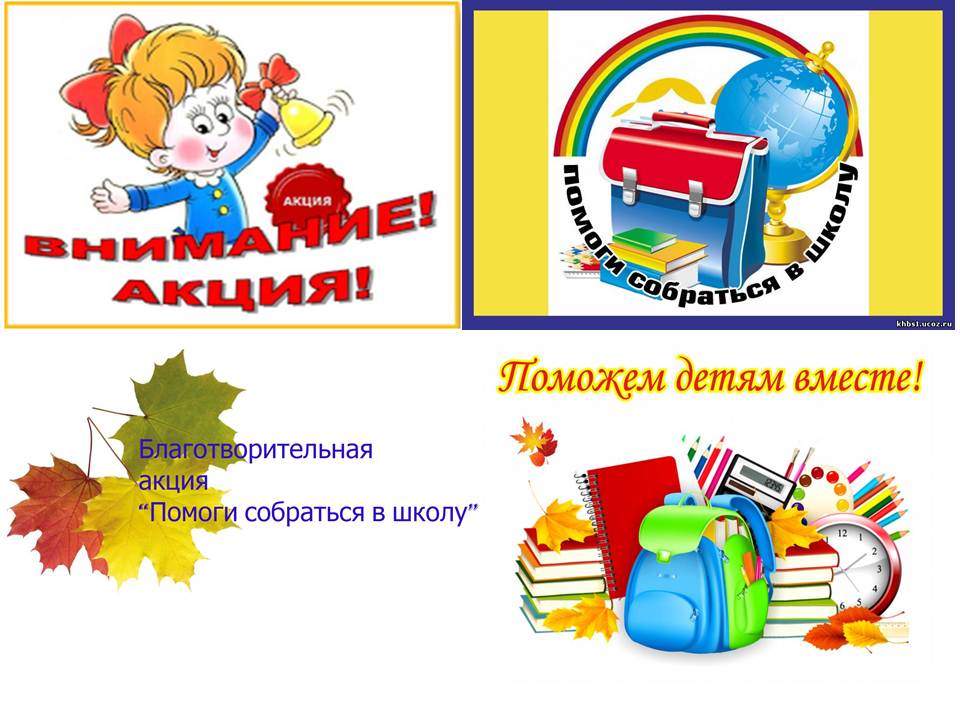 